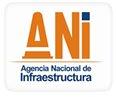 INFORME DE GESTIÓN SEGUNDO TRIMESTRE DE 2018Procedimiento Control Interno Disciplinario Bogotá, D.C., 04 de julio de 2018ASPECTOS GENERALES.  Objetivo.Presentar las actividades y providencias, resultado del adelantamiento de los procesos administrativos disciplinarios, de conformidad con la Ley 734 de 2002, a cargo de Control Interno Disciplinario de la Vicepresidencia Administrativa y Financiera de la Agencia Nacional de Infraestructura, dentro del proceso de Transparencia, Comunicaciones y Atención al Ciudadano. Alcance.El presente informe corresponde a las actividades desarrolladas dentro del segundo trimestre del año dos mil dieciocho (2018), comprendido entre el primero (1º.) de abril de dos mil dieciocho (2018) y el treinta (30) de junio de dos mil dieciocho (2018), tendientes a fortalecer las políticas de prevención de conductas constitutivas de infracción al Código Disciplinario Único mediante la  actividad disciplinaria.Resultado por proceso.Dentro del procedimiento Disciplinario, Control Interno Disciplinario de la Vicepresidencia Administrativa y Financiera cumple con la función disciplinaria en toda la Entidad conforme a lo establecido en la Ley 734 de 2002 y el Decreto Ley 4165 de 2011.2.1. Función disciplinaria.Control Interno Disciplinario de la Vicepresidencia Administrativa y Financiera, en cumplimiento de la función disciplinaria, asignada por ley a la Vicepresidencia Administrativa y Financiera, presenta la siguiente estadística:Al primero (1) de abril de 2018                          58 procesos disciplinarios.Ingresados durante el trimestre                         13 procesos disciplinarios.Decididos de manera definitiva                          02 procesos disciplinarios.Al treinta (30) de junio de 2018                          69 procesos disciplinarios.Al despacho: 62 procesos disciplinarios, con proyecto de providencia. De estos una (1) investigación disciplinaria con auto de trámite.                                           En pruebas: Siete (7) procesos disciplinarios. Cinco (5) en investigación disciplinaria y dos (2) en indagación preliminar.Los procesos, ingresados durante el segundo trimestre, fueron trece (13):Exp. No. 015 de 2018Exp. No. 016 de 2018.Exp. No. 017 de 2018.Exp. No. 018 de 2018.Exp. No. 019 de 2018.Exp. No. 020 de 2018.Exp. No. 021 de 2018.Exp. No. 022 de 2018.Exp. No. 023 de 2018.Exp. No. 024 de 2018.Exp. No. 025 de 2018.Exp. No. 026 de 2018.Exp. No. 027 de 2018.Se decidieron, de manera definitiva, durante el segundo trimestre: dos (02) procesos disciplinarios:Uno (1) con auto de remisión, en acatamiento del poder preferente de la Procuraduría General de la Nación:Exp. No. 009 de 2018.Uno (1) con auto de remisión, por competencia, al Consejo Superior de la Judicatura:Exp. No. 084 de 2017.Los procesos disciplinarios activos, son 69 y corresponden:A la vigencia 2017: 43 y a la vigencia 2018: 26.De la vigencia dos mil diecisiete (2017): 43 procesos disciplinarios: Exp. No. 001 de 2017.Exp. No. 002 de 2017.Exp. No. 024 de 2017.Exp. No. 029 de 2017.Exp. No. 030 de 2017.Exp. No. 038 de 2017.Exp. No. 039 de 2017.Exp. No. 040 de 2017.Exp. No. 041 de 2017.Exp. No. 042 de 2017.Exp. No. 043 de 2017.Exp. No. 044 de 2017. Exp. No. 045 de 2017. Exp. No. 046 de 2017.Exp. No. 047 de 2017.Exp. No. 048 de 2017.Exp. No. 049 de 2017.Exp. No. 050 de 2017.Exp. No. 053 de 2017.Exp. No. 054 de 2017.Exp. No. 055 de 2017.Exp. No. 056 de 2017.Exp. No. 057 de 2017.Exp. No. 058 de 2017.Exp. No. 059 de 2017.Exp. No. 060 de 2017.Exp. No. 061 de 2017.Exp. No. 062 de 2017.Exp. No. 065 de 2017.Exp. No. 066 de 2017.Exp. No. 067 de 2017.Exp. No. 068 de 2017.Exp. No. 069 de 2017.Exp. No. 080 de 2017.Exp. No. 083 de 2017.Exp. No. 085 de 2017.Exp. No. 086 de 2017.Exp. No. 089 de 2017.Exp. No. 091 de 2017.Exp. No. 092 de 2017.Exp. No. 094 de 2017.Exp. No. 095 de 2017.Exp. No. 096 de 2017.De la vigencia 2018: 26 procesos disciplinarios:Exp. No. 001 de 2018Exp. No. 002 de 2018.Exp. No. 003 de 2018.Exp. No. 004 de 2018.Exp. No. 005 de 2018.Exp. No. 006 de 2018.Exp. No. 007 de 2018.Exp. No. 008 de 2018.Exp. No. 010 de 2018.Exp. No. 011 de 2018.Exp. No. 012 de 2018.Exp. No. 013 de 2018.Exp. No. 014 de 2018.Exp. No. 015 de 2018.Exp. No. 016 de 2018.Exp. No. 017 de 2018.Exp. No. 018 de 2018.Exp. No. 019 de 2018.Exp. No. 020 de 2018.Exp. No. 021 de 2018.Exp. No. 022 de 2018.Exp. No. 023 de 2018.Exp. No. 024 de 2018.Exp. No. 025 de 2018.Exp. No. 026 de 2018.Exp. No. 027 de 2018.Vigencia 2017:En investigación disciplinaria: Dos (2) procesos:Exp. No. 001 de 2017. (en pruebas).Exp. No. 002 de 2017. (al despacho).Al despacho: Cuarenta (42) procesos, con proyectos de providencia:Exp. No. 002 de 2017. Laura Milena. Auto de trámite.Exp. No. 024 de 2017. María de los Ángeles. Terminación del proceso y archivo definitivo de las diligencias.Exp. No. 029 de 2017. María de los Ángeles. Terminación del proceso y archivo definitivo de las diligencias.Exp. No. 030 de 2017. María de los Ángeles. Investigación disciplinaria.Exp. No. 038 de 2017. Laura Milena. Terminación del proceso y archivo definitivo de las diligencias.Exp. No. 039 de 2017. Laura Milena. Terminación del proceso y archivo definitivo de las diligencias.Exp. No. 040 de 2017. María de los Ángeles. Terminación del proceso y archivo definitivo de las diligencias.Exp. No. 041 de 2017. Laura Milena. Investigación disciplinaria.Exp. No. 042 de 2017. Laura Milena. Remisión por competencia.Exp. No. 043 de 2017. María de los Ángeles. Investigación disciplinaria.Exp. No. 044 de 2017. Laura Milena. Investigación disciplinaria.Exp. No. 045 de 2017. Laura Milena. Investigación disciplinaria.Exp. No. 046 de 2017. María de los Ángeles. Investigación disciplinaria.Exp. No. 047 de 2017. Laura Milena. Remisión por competencia.Exp. No. 048 de 2017. María de los Ángeles. Investigación disciplinaria. Exp. No. 049 de 2017. María de los Ángeles. Investigación disciplinaria.Exp. No. 050 de 2017. Laura Milena. Terminación del proceso y archivo definitivo de las diligencias.Exp. No. 053 de 2017. María de los Ángeles. Terminación del proceso y archivo definitivo de las diligencias.Exp. No. 054 de 2017. María de los Ángeles. Investigación disciplinaria.Exp. No. 055 de 2017. María de los Ángeles. Remisión por competencia.Exp. No. 056 de 2017. Laura Milena. Investigación disciplinaria.Exp. No. 057 de 2017. Laura Milena. Remisión por competencia.Exp. No. 058 de 2017. Laura Milena. Remisión por competencia.Exp. No. 059 de 2017. María de los Ángeles. Investigación disciplinaria.Exp. No. 060 de 2017. María de los Ángeles. Investigación disciplinaria.Exp. No. 061 de 2017. María de los Ángeles. Terminación del proceso y archivo definitivo de las diligencias.Exp. No. 062 de 2017. María de los Ángeles. Terminación del proceso y archivo definitivo de las diligencias.Exp. No. 065 de 2017. María de los Ángeles. Terminación del proceso y archivo definitivo de las diligencias.Exp. No. 066 de 2017. Laura Milena. Remisión por competencia.Exp. No. 067 de 2017. María de los Ángeles. Terminación del proceso y archivo definitivo de las diligencias.Exp. No. 068 de 2017. Laura Milena. Investigación disciplinaria.Exp. No. 069 de 2017. María de los Ángeles. Remisión por competencia.Exp. No. 080 de 2017. Laura Milena. Investigación disciplinaria.Exp. No. 083 de 2017. Laura Milena. Terminación del proceso y archivo definitivo.Exp. No. 085 de 2017. María de los Ángeles. Investigación disciplinaria.Exp. No. 086 de 2017. María de los Ángeles. Investigación disciplinaria.Exp. No. 089 de 2017. María de los Ángeles. Remisión por competencia.Exp. No. 091 de 2017. Laura Milena. Remisión por competencia.Exp. No. 092 de 2017. Laura Milena. Investigación disciplinaria.Exp. No. 094 de 2017. María de los Ángeles. Investigación disciplinaria.Exp. No. 095 de 2017. María de los Ángeles. Investigación disciplinaria.Exp. No. 096 de 2017. María de los Ángeles. Investigación disciplinaria.De la vigencia 2018:En investigación disciplinaria: Cuatro (4) procesos disciplinarios:Exp. No. 001 de 2018.Exp. No. 004 de 2018.Exp. No. 015 de 2018.Exp. No. 024 de 2018.En indagación preliminar: Dos (2) procesos disciplinarios:Exp. No. 012 de 2018.Exp. No. 018 de 2018.Al despacho, con proyecto de providencia 20 expedientes:Exp. No. 002 de 2018. Laura Milena. Auto Inhibitorio – Archivo.Exp. No. 003 de 2018. Laura Milena. Remisión por competencia a la Procuraduría General de la Nación.Exp. No. 005 de 2018. Laura Milena. Auto Inhibitorio – Archivo.Exp. No. 006 de 2018. Laura Milena. Auto Inhibitorio – Archivo.Exp. No. 007 de 2018. Laura Milena. Auto Inhibitorio – Archivo.Exp. No. 008 de 2018. María de los Ángeles. Terminación del proceso y archivo definitivo de las diligencias.Exp. No. 010 de 2018. María de los Ángeles. Investigación disciplinaria.Exp. No. 011 de 2018. María de los Ángeles. Terminación del proceso y archivo definitivo de las diligencias.Exp. No. 013 de 2018. Laura Milena. Indagación preliminar.Exp. No. 014 de 2018. Laura Milena. Indagación preliminar.Exp. No. 016 de 2018. Laura Milena. Investigación disciplinaria.Exp. No. 017 de 2018. María de los Ángeles. Investigación disciplinaria.Exp. No. 019 de 2018. María de los Ángeles. Investigación disciplinaria.Exp. No. 020 de 2018. Laura Milena. Terminación del proceso y archivo definitivo de las diligencias.Exp. No. 021 de 2018. Investigación disciplinaria.Exp. No. 022 de 2018. María de los Ángeles. Indagación preliminar.Exp. No. 023 de 2018. María de los Ángeles. Remisión por competencia.Exp. No. 025 de 2018. Laura Milena. Indagación preliminar.Exp. No. 026 de 2018. María de los Ángeles. Investigación disciplinaria.Exp. No. 027 de 2018. Terminación del proceso y archivo definitivo de las diligencias.De los expedientes activos, se encuentran al despacho sesenta y dos (62) procesos disciplinarios, con sus correspondientes proyectos de providencia:De la vigencia 2017 están al despacho 42 expedientes.De la vigencia 2018 están al despacho 20 expedientes.En pruebas 7 expedientes: 5 investigaciones, 2 indagaciones.Al despacho, con proyecto de providencia entre el 1 de diciembre de 2017 y el 30 de junio de 2018 han ingresado 75 procesos disciplinarios, con corte 30 de junio de 2018 al despacho quedan 62 procesos disciplinarios.Salidos del despacho con providencia (entre el 1 de diciembre de 2017 y el 30 de junio de 2018): 13 procesos disciplinarios:Por presunto incumplimiento en los términos de respuesta de los derechos de petición elevados en la Entidad, se han adelantado las siguientes actuaciones disciplinarias por año:En el segundo trimestre del año 2018 se ordenaron cuatro (4) investigaciones disciplinarias y dos (2) indagaciones preliminares, están en pruebas.En el segundo trimestre fueron expedidas dos (2) decisiones de fondo que corresponden a providencias de remisión a la Procuraduría General de la Nación, en acatamiento al Poder Preferente y remisión, por competencia, al Consejo Superior de la Judicatura.Sanciones disciplinarias nivel directivo.Durante la existencia del Instituto Nacional de Concesiones, creado en el año 2003; así como desde la creación de la Agencia Nacional de Infraestructura en el año 2011 y, hasta la fecha, no ha habido conducta constitutiva de infracción disciplinaria que amerite, en primera y segunda instancia, pronunciamiento sancionatorio disciplinario, en contra de servidores públicos de la entidad.Las averiguaciones disciplinarias se han adelantado y decidido de conformidad con la legislación vigente por el área encargada de los procesos disciplinarios. Este indicador se tomará así: % sanciones = NS/ND x 100.Remisión por competencia.La Procuraduría General de la Nación en varias oportunidades ha solicitado, en ejercicio del poder preferente, que se envíen las diligencias en el estado procesal en que se encuentren, considerando que la falta que ha sido puesta en su conocimiento, o la calidad del servidor público acusado, requieren de la intervención de dicho órgano de control.Sin embargo, varias de estas averiguaciones han sido cerradas y hasta la fecha no se ha recibido comunicación de imposición de correctivo disciplinario a servidores públicos de la Agencia Nacional de Infraestructura.Además de las remisiones a la Procuraduría General de la Nación, otras averiguaciones han de ser remitidas a diferentes entidades, por competencia.Este indicador se toma del número total de actuaciones disciplinarias adelantadas durante el segundo trimestre del año 2018, sobre el número de procesos remitidos por competencia a otras entidades, así:Remitidos por competencia durante el segundo trimestre del año 2018, dos (2) expedientes disciplinarios, en acatamiento al Poder Preferente de la Procuraduría General de la Nación y al Consejo Superior de la Judicatura:Exp. No. 084 de 2017.Exp. No. 009 de 2018.Expedientes en investigación disciplinaria e indagación preliminar, en pruebas:Expedientes salidos definitivamente entre el 1 de diciembre de 2017 y el 30 de junio de 2018:VigenciaIndagación PreliminarInvestigación Disciplinaria Terminación del proceso y archivo definitivoRemisión por competenciaAuto de trámiteTotal2017201291422018468220Vigencia  Indagación PreliminarInvestigación Disciplinaria Terminación del proceso y archivo definitivoRemisión por competenciaAuto de trámiteTotal201766201824172012120139201442015112016720172Número de directivosNúmero de sanciones70Número de Procesos disciplinarios segundo trimestre 2018Remisiones por competenciaTotal en porcentaje71020.5VigenciaInvestigación disciplinariaIndagación preliminar2017Exp. No. 001 Exp. No. 002 (despacho)2018Exp. No. 001Exp. No. 004Exp. No. 015 Exp. No. 024Exp. No. 012 Exp. No. 018 VigenciaPoder preferente Procuraduría General de la NaciónConsejo Superior de la Judicatura2017Exp. No. 031Exp. No. 051Exp. No. 052Exp. No. 063Exp. No. 064Exp. No. 0842018Exp. No. 009